Your recent request for information is replicated below, together with our response.Would you be able to tell me the number of youth crime incidents across Edinburgh in 2023?Could you additionally tell me the number of these incidents in 2022, 2021, 2020 and 2019?Furthermore, can these crime incidents between 2023 and 2019 be broken down into any specific type of crime i.e burglary, vandalism, violence etc?Unfortunately, I estimate that it would cost well in excess of the current FOI cost threshold of £600 to process your request.  I am therefore refusing to provide the information sought in terms of section 12(1) of the Act - Excessive Cost of Compliance.To explain, we do not designate crimes as youth crimes or otherwise and we are unable to search crime reports based on the age of the accused at the time of offence, meaning all crime reports would have to be individually assessed for relevance.  Data for crime in Edinburgh more generally can be accessed online - Crime data - Police ScotlandIf you require any further assistance, please contact us quoting the reference above.You can request a review of this response within the next 40 working days by email or by letter (Information Management - FOI, Police Scotland, Clyde Gateway, 2 French Street, Dalmarnock, G40 4EH).  Requests must include the reason for your dissatisfaction.If you remain dissatisfied following our review response, you can appeal to the Office of the Scottish Information Commissioner (OSIC) within 6 months - online, by email or by letter (OSIC, Kinburn Castle, Doubledykes Road, St Andrews, KY16 9DS).Following an OSIC appeal, you can appeal to the Court of Session on a point of law only. This response will be added to our Disclosure Log in seven days' time.Every effort has been taken to ensure our response is as accessible as possible. If you require this response to be provided in an alternative format, please let us know.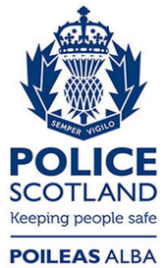 Freedom of Information ResponseOur reference:  FOI 24-0500Responded to:  21 February 2024